Elective surgery waiting list episode—extended wait patient indicator, code NExported from METEOR(AIHW's Metadata Online Registry)© Australian Institute of Health and Welfare 2024This product, excluding the AIHW logo, Commonwealth Coat of Arms and any material owned by a third party or protected by a trademark, has been released under a Creative Commons BY 4.0 (CC BY 4.0) licence. Excluded material owned by third parties may include, for example, design and layout, images obtained under licence from third parties and signatures. We have made all reasonable efforts to identify and label material owned by third parties.You may distribute, remix and build on this website’s material but must attribute the AIHW as the copyright holder, in line with our attribution policy. The full terms and conditions of this licence are available at https://creativecommons.org/licenses/by/4.0/.Enquiries relating to copyright should be addressed to info@aihw.gov.au.Enquiries or comments on the METEOR metadata or download should be directed to the METEOR team at meteor@aihw.gov.au.Elective surgery waiting list episode—extended wait patient indicator, code NIdentifying and definitional attributesIdentifying and definitional attributesMetadata item type:Data ElementShort name:Extended wait patientMETEOR identifier:269964Registration status:Health!, Standard 01/03/2005Definition:Whether a patient is an extended wait patient, as represented by a code.Data element concept attributesData element concept attributesIdentifying and definitional attributesIdentifying and definitional attributesData element concept:Elective surgery waiting list episode—extended wait patient indicatorMETEOR identifier:269479Registration status:Health!, Standard 01/03/2005Definition:A patient with the lowest level of clinical urgency for an awaited procedure who has been on the waiting list for elective surgery for more than one year.Context:Elective surgery:The numbers and proportions of patients with extended waits are measures of hospital performance in relation to patient access to elective hospital care.Object class:Elective surgery waiting list episodeProperty:Extended wait patient indicatorValue domain attributes Value domain attributes Identifying and definitional attributesIdentifying and definitional attributesValue domain:Extended wait patient indicator code NMETEOR identifier:270633Registration status:Health!, Standard 01/03/2005Definition:A code set representing the extended waiting status of a patient.Representational attributesRepresentational attributesRepresentational attributesRepresentation class:CodeCodeData type:NumberNumberFormat:NNMaximum character length:11ValueMeaningPermissible values:1Extended wait patient2
 Other patient
 Data element attributes Data element attributes Collection and usage attributesCollection and usage attributesGuide for use:A patient is classified as an extended wait patient if the patient is in clinical urgency category 3 at the time of admission or at a census time and has been waiting for the elective surgery for more than one year.Comments:This metadata item is used to identify clinical urgency category 3 patients who had waited longer than one year at admission or have waited longer than one year at the time of a census. An extended wait patient is not an overdue patient as there is no maximum desirable waiting time specified for patients in clinical urgency category 3 as they have been assessed as not having a clinically urgent need for the awaited procedure.Source and reference attributesSource and reference attributesSubmitting organisation:Australian Institute of Health and WelfareRelational attributesRelational attributesRelated metadata references:Is formed using Elective surgery waiting list episode—waiting time (at a census date), total days N[NNN]Health!, Superseded 13/12/2011
Is formed using Elective surgery waiting list episode—waiting time (at removal), total days N[NNN]Health!, Superseded 13/12/2011
Is re-engineered from  Extended wait patient, version 1, Derived DE, NHDD, NHIMG, Superseded 01/03/2005.pdf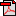  (14.8 KB)No registration statusImplementation in Data Set Specifications:Elective surgery waiting times (census data) NMDSHealth!, Superseded 07/12/2005Implementation start date: 30/09/2002
Implementation end date: 30/06/2006

Elective surgery waiting times (census data) NMDS 2006-09Health!, Superseded 03/12/2008Implementation start date: 30/09/2006
Implementation end date: 31/03/2009

Elective surgery waiting times (census data) NMDS 2009-12Health!, Superseded 13/12/2011Implementation start date: 30/06/2009
Implementation end date: 30/06/2012

Elective surgery waiting times (removals data) NMDSHealth!, Superseded 07/12/2005Implementation start date: 01/07/2002
Implementation end date: 30/06/2006

Elective surgery waiting times (removals data) NMDS 2006-09Health!, Superseded 03/12/2008Implementation start date: 01/07/2006
Implementation end date: 30/06/2009

Elective surgery waiting times (removals data) NMDS 2009-12Health!, Superseded 13/12/2011Implementation start date: 01/07/2009
Implementation end date: 30/06/2012

Elective surgery waiting times clusterHealth!, Superseded 11/04/2014
Elective surgery waiting times clusterHealth!, Superseded 19/11/2015